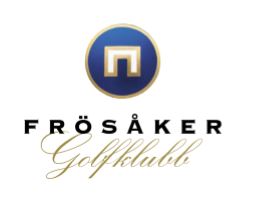 Kallelse till möte för fastställande av likvidationsbokslutOnsdagen den 30 mars kl. 18.00 kallar vi dig som tidigare medlem i Frösåker GK till ett möte för fastställande av likvidationsbokslut för Frösåker Golfklubb.Mötet kommer att genomföras digitalt via Teams. Anmälan sker via GIT tävlingskalender i Min Golf, 
aktiviteten kallas ”Likvidationsbokslut för Frösåker GK”. Du kan även anmäla dig till mötet på följande länk: https://mingolf.golf.se/Competition/3338899Sista anmälningsdag är 2022-03-30 kl. 12.00. Teamslänk för anslutning till det digitala mötet skickas till dem som anmält sig efter anmälningstidens utgång.Vid årsmötet den 6 december 2021 togs beslut att Frösåker Golfklubb som ideell förening ska upplösas. I samband med upplösningen av den ideella föreningen ska föreningens tillgångar/skulder sammanställas och ett likvidationsbokslut upprättas. För detta tillsattes en likvidationsstyrelse och en likvidator, Hans-Åke Emfevid, utsågs. Efter det att likvidationen är slutförd ska de tillgångar/kapital som återstår fördelas utifrån beslut från årsmötet. För att avsluta den ideella föreningen Frösåker Golfklubb behöver likvidationsbokslutet fastställas av ett medlemsmöte. Underlag av likvidationsmaterialet kommer att vara tillgängligt för påseende hos likvidatorn. Arkivering av likvidationsprocessen kommer att ske hos likvidatorn. Kallelsen samt likvidationsmaterial finns även tillgängligt för påseende på hemsidan, fgcc.se, under  ”Medlem” Hans@emfevidab.se, 0709-290949Efter likvidationen prognostiserades det återstående kapitalet till drygt 600 000 kronor. Årsmötet beslutade att årsavgiften för 2022 rabatteras med 400 kronor per medlem samt att resterande kapital går till ungdoms- och juniorverksamheten. DagordningFastställande av röstlängd för mötetFråga om mötets har utlyst på rätt sättFastställande av föredragningslistaVal av ordförande och sekreterare för mötetVal av två protokolljusterare, tillika rösträknare som jämte ordförande skall justera mötesprotokolleta) Slutredovisning av likvidationen
b) Redovisning för kommande skifteshandlingc) Upplösning av likvidationsstyrelsen Likvidationsstyrelsen för Frösåker GK